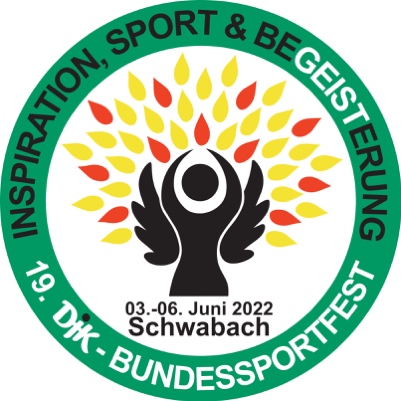 	MeldebogenDJK – Bundessportfest 03.-06. Juni 2022 in SchwabachWettkampf RhönradturnenEs ist möglich nur in einer, zwei oder drei Disziplin/en zu starten. Hierfür die entsprechende Radgröße der gewählten Disziplin zuordnen und eintragen! Bundesklassen/Meisterschaften 	          Bei Dreikampf Radgröße in alle drei Disziplinen eintragen!Turnfestwettkämpfe/Landesklassen					                         	        												   Bei Dreikampf Radgröße in alle drei Disziplinen eintragen!Kampfrichtermeldung Bis 3 Teilnehmer ist ein Kampfrichter zu melden. Ab 4 Teilnehmer ein weiterer Kampfrichter mit mind. Stufe 2 Ausbildung!!!			   Pro fehlenden Kampfrichter wird eine Ausfallgebühr von 150.-- € veranschlagt!Es wird nach den aktuellen Wertungsbestimmungen des DTB (www.rhoenrad-dtb.de) gewertet. Verantwortlicher Organisator: Robert Stempfl, Gosbertstr. 32, 91522 Ansbach / Mobil: 0171-7522792Nr.NameVornameJahrgangWettkampf Nr.GeradeSpiraleSprung12345678Nr.NameVornameJahrgangWettkampf Nr.GeradeSpiraleSprung12345678Nr.NameVornameStufe1234